г. Москва											05 сентября 2018г.ТЕХНИЧЕСКОЕ ЗАДАНИЕна разработку Конструкторской документации и изготовления Технологической оснасткиЧертёж профиля 25 мод. DIN-рейка ТН35-7,5-1,2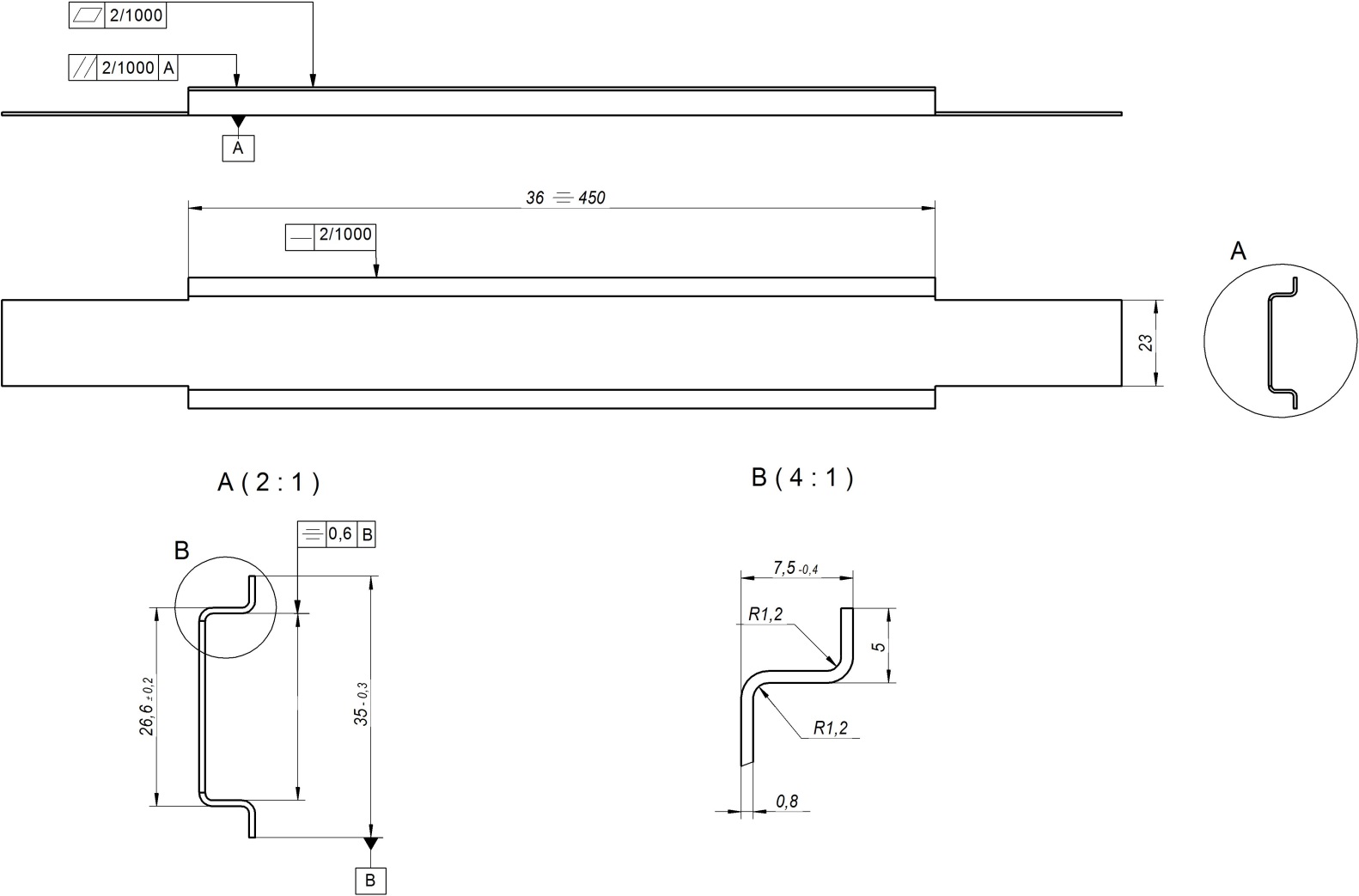 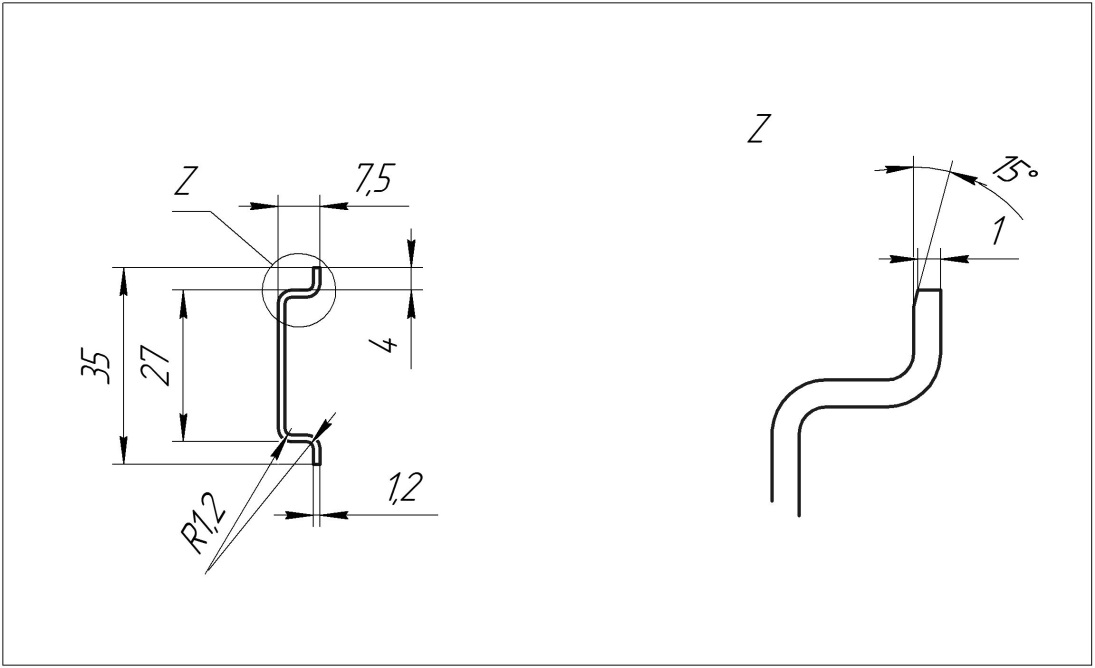 Требования к КДКД должна содержать:Назначение и принцип действия.Условия и особенности эксплуатации.Чертёж общего вида.Сборочный чертёж.Перечень всех элементов и комплектующих (Спецификация).Деталировочные чертежи всех составных элементов и комплектующих.Список элементов с ограниченным ресурсом.КД должна соответствовать требованиям ЕСКД, согласно ГОСТ 2.001-2013.Требования к ТехоснасткеВыполняемые технологические процессы Техоснасткой:Формовка заготовки профиля 25 мод. DIN-рейка ТН35-7,5-1,2.Минимальный размер длины формуемой заготовки профиля – 36мм.Максимальный размер длины формуемой заготовки профиля – 450мм.Сталь оцинкованная 08ПС ГОСТ 14918-80 или ГОСТ Р 52246-04.Требование к Техоснастке:Размер по высоте в сведённом состоянии блока должен составлять 235 ±10 мм.Расположение заготовки при формовке – продольное (слева-направо).Предусмотреть упор по всей длине заготовки для формовки профиля 25мод. DIN-рейки ТН35-7,5-1,2. Упор должен позволять формовать заготовки длиной от 36мм до 450мм.Предусмотреть использование сменных частей рабочей поверхности матрицы. Верхняя часть матрицы – съёмная, взаимозаменяемая, четырёхсторонняя, с рабочими радиусами 1,2мм с 4-ёх рёбер, полностью симметричная.Требуемая ежедневная наработка – не менее 3000 ходов.Техоснастка должна соответствовать требованиям ГОСТ 22472-87.Технические характеристики прессаКривошипный пресс для установки Техоснастки:Пресс однокривошипный простого действия открытый КД2328.Номинальное усилие – 630 кН.Ход ползуна – 50 мм.Мощность двигателя главного движения – 6,3 кВт.__________________________________________________________________________________________________________________________________________________________________________________________________________________________________